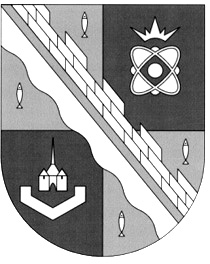 администрация МУНИЦИПАЛЬНОГО ОБРАЗОВАНИЯ                                        СОСНОВОБОРСКИЙ ГОРОДСКОЙ ОКРУГ  ЛЕНИНГРАДСКОЙ ОБЛАСТИКОМИТЕТ ФИНАНСОВРАСПОРЯЖЕНИЕ                                                         от  20.12.2018  №     24-р     Об утверждении Порядка составления, утверждения и ведения бюджетной сметы Комитета финансов Сосновоборского городского округа В соответствии со статьями 161, 162, 221 Бюджетного кодекса Российской Федерации, руководствуясь приказом Министерства финансов Российской Федерации                   от 14 февраля 2018 года N 26н "Об Общих требованиях к порядку составления, утверждения и ведения бюджетных смет казенных учреждений”:   1. Утвердить Порядок составления, утверждения и ведения бюджетной сметы Комитета финансов Сосновоборского городского округа согласно приложению к настоящему распоряжению.           2.   Признать утратившим силу распоряжение комитета финансов от 22.03.2018 № 5-р  «Об утверждении Порядка составления, утверждения и ведения бюджетной сметы комитета финансов Сосновоборского городского округа».3.   Настоящее распоряжение вступает в силу с 01.01.2019 года.4. Настоящее распоряжение подлежит размещению на официальном сайте администрации  Сосновоборского городского округа в разделе Финансы.5.   Контроль за исполнением настоящего распоряжения возложить на начальника отдела казначейского исполнения бюджета, главного бухгалтера Уварову И.П.Председатель комитета финансов                                                         О.Г.КозловскаяИспол. Орлова Л.В.т.8(81369)2-34-53             УТВЕРЖДЁН          распоряжением комитета финансовСосновоборского городского округа           от 22.12.2018 № 24-р                                                                                                                                                                                                                                                 (Приложение)Порядок составления, утверждения и ведения бюджетной сметы Комитета финансов Сосновоборского городского округаI. Общие положения1. Настоящий Порядок разработан в соответствии со статьями 161, 162, 221 Бюджетного кодекса Российской Федерации, общими требованиями к порядку составления, утверждения и ведения бюджетных смет казенных учреждений, утвержденными приказом Министерства финансов Российской Федерации от 14 февраля 2018 года N 26н (далее - Общие требования), и устанавливает правила составления, утверждения и ведения бюджетной сметы Комитета финансов Сосновоборского городского округ (далее соответственно - Порядок, комитет финансов), а также внесения изменений в бюджетную смету.II. Составление бюджетной сметы2. Бюджетная смета составляется в целях установления объема и распределения направлений расходования средств бюджета Сосновоборского городского округа на основании доведенных до комитета финансов лимитов бюджетных обязательств по расходам бюджета Сосновоборского городского округа на принятие и (или) исполнение бюджетных обязательств по обеспечению выполнения функций комитета финансов на очередной финансовый год и плановый период (далее - лимиты бюджетных обязательств).3.  Показатели бюджетной сметы по форме ОКУД 0501012 (Приложение 1 к Порядку) формируются в пределах доведенных финансовым органом лимитов бюджетных обязательств в разрезе кодов классификации расходов бюджетов бюджетной классификации Российской Федерации с детализацией по кодам групп, подгрупп, элементов видов расходов классификации расходов бюджетов и кодам аналитических показателей.К кодам аналитических показателей относится код операций сектора государственного управления (КОСГУ), с детализацией по которому исполняется бюджет Сосновоборского городского округа.4. Комитет финансов составляет бюджетную смету не позднее 5 (пяти) рабочих дней со дня доведения лимитов бюджетных обязательств на очередной финансовый год и плановый период.Бюджетная смета комитета финансов составляется сотрудником комитета финансов, ответственным за составление бюджетной сметы комитета финансов, подписывается начальником отдела казначейского исполнения бюджета, главным бухгалтером (или лицом, исполняющим его обязанности) и исполнителем.III. Утверждение бюджетной сметы5. Бюджетная смета комитета финансов  утверждается председателем комитета финансов а при его отсутствии, сотрудником, временно исполняющим его обязанности, в течение 5 (пяти) рабочих дней со дня доведения лимитов бюджетных обязательств, но не позднее последнего рабочего дня текущего финансового года.IV. Ведение бюджетной сметы6. Ведением бюджетной сметы является внесение изменений в бюджетную смету в пределах доведенных комитетом финансов Сосновоборского городского округа изменений лимитов бюджетных обязательств.Внесение изменений в бюджетную смету осуществляется путем утверждения изменений показателей объемов сметных назначений (увеличение со знаком "плюс" и(или) уменьшение со знаком "минус"): изменяющих объемы сметных назначений в случае изменения объема доведенных до получателя бюджетных средств лимитов бюджетных обязательств; изменяющих распределение сметных назначений по кодам классификации расходов бюджета Сосновоборского городского округа, требующих изменения показателей бюджетной росписи и лимитов бюджетных обязательств главного распорядителя бюджетных средств;         изменяющих распределение сметных назначений по кодам классификации расходов бюджета Сосновоборского городского округа, не требующих изменения показателей бюджетной росписи главного распорядителя бюджетных средств и утвержденного объема лимитов бюджетных обязательств. Изменения показателей бюджетной сметы оформляются комитетом финансов не позднее 3 (трех) рабочих дней после даты доведения изменений лимитов бюджетных обязательств по форме ОКУД 0501013 (Приложение 2 к Порядку) с детализацией по кодам, указанным в пункте 3 Порядка.7. Изменения показателей бюджетной сметы комитета финансов, сформированные сотрудником комитета финансов, ответственным за составление бюджетной сметы комитета финансов и подписываются начальником отдела  казначейского исполнения бюджета, главным бухгалтером комитета финансов (или лицом, исполняющим его обязанности) и исполнителем.8. Утверждение изменений показателей бюджетной сметы комитета финансов осуществляется в соответствии с пунктом 5 Порядка.9.  По окончании финансового года составляется уточненная бюджетная смета комитета финансов в соответствии с разделом II Порядка.                                                            Раздел I. Итоговые показатели бюджетной сметы<*> Указывается дата подписания сметы, в случае утверждения сметы руководителем учреждения - дата утверждения сметы.                                                   Раздел II. Лимиты бюджетных обязательств по расходам получателя бюджетных средствНачальник отдела казначейскогоисполнения бюджета, главный бухгалтер                 __________________________                                    ________________________________                                                                                                         (подпись)                                                                     (расшифровка подписи)Исполнитель                                                                  __________________________                                    ________________________________                                                                Раздел I. Итоговые изменения показателей бюджетной сметы<*> Указывается дата подписания изменений показателей сметы, в случае утверждения изменений показателей сметы руководителем учреждения - дата утверждения изменений показателей сметы.             Раздел II. Лимиты бюджетных обязательств по расходам получателя бюджетных средствНачальник отдела казначейскогоисполнения бюджета, главный бухгалтер                 __________________________                                    ________________________________                                                                                                         (подпись)                                                                     (расшифровка подписи)Исполнитель                                                                  __________________________                                    ________________________________                                                                                                                    (подпись)                                                                    (расшифровка подписи) Приложение № 1к Порядку, утвержденному Распоряжением Комитета финансов   Сосновоборского городского округа от 20.12.2018 №24-р УТВЕРЖДАЮПриложение № 1к Порядку, утвержденному Распоряжением Комитета финансов   Сосновоборского городского округа от 20.12.2018 №24-р УТВЕРЖДАЮПриложение № 1к Порядку, утвержденному Распоряжением Комитета финансов   Сосновоборского городского округа от 20.12.2018 №24-р УТВЕРЖДАЮПредседатель комитета финансовПредседатель комитета финансовПредседатель комитета финансов__________________               ____________________________________________               ____________________________________________               __________________________           (подпись)                              (расшифровка подписи)                         (подпись)                              (расшифровка подписи)                         (подпись)                              (расшифровка подписи)              БЮДЖЕТНАЯ СМЕТАНА 20__ ФИНАНСОВЫЙ ГОД И ПЛАНОВЫЙ ПЕРИОД 20__ и 20__ ГОДОВБЮДЖЕТНАЯ СМЕТАНА 20__ ФИНАНСОВЫЙ ГОД И ПЛАНОВЫЙ ПЕРИОД 20__ и 20__ ГОДОВБЮДЖЕТНАЯ СМЕТАНА 20__ ФИНАНСОВЫЙ ГОД И ПЛАНОВЫЙ ПЕРИОД 20__ и 20__ ГОДОВБЮДЖЕТНАЯ СМЕТАНА 20__ ФИНАНСОВЫЙ ГОД И ПЛАНОВЫЙ ПЕРИОД 20__ и 20__ ГОДОВКОДЫФорма по ОКУД0501012от "__" __________ 20__ г. <*>ДатаПолучатель бюджетных средствГлава по БКРаспорядитель бюджетных средствпо ОКТМОГлавный распорядитель бюджетных средствпо ОКЕИ383Наименование бюджета                          _______________________________________________Единица измерения: руб.Наименование бюджета                          _______________________________________________Единица измерения: руб.Наименование бюджета                          _______________________________________________Единица измерения: руб.Наименование бюджета                          _______________________________________________Единица измерения: руб.Наименование бюджета                          _______________________________________________Единица измерения: руб.Код по бюджетной классификации Российской ФедерацииКод по бюджетной классификации Российской ФедерацииКод по бюджетной классификации Российской ФедерацииКод по бюджетной классификации Российской ФедерацииКод аналитического показателя СуммаСуммаСуммаСуммаСуммаСуммаСуммаСуммаСуммаКод по бюджетной классификации Российской ФедерацииКод по бюджетной классификации Российской ФедерацииКод по бюджетной классификации Российской ФедерацииКод по бюджетной классификации Российской ФедерацииКод аналитического показателя на 20__ год(на текущий финансовый год)на 20__ год(на текущий финансовый год)на 20__ год(на текущий финансовый год)на 20__ год(на первый год планового периода)на 20__ год(на первый год планового периода)на 20__ год(на первый год планового периода)на 20__ год(на второй год планового периода)на 20__ год(на второй год планового периода)на 20__ год(на второй год планового периода)разделподразделцелевая статьявид расходовКОСГУв рублях (рублевом эквиваленте)в валютекод валюты по ОКВв рублях (рублевом эквиваленте)в валютекод валюты по ОКВв рублях (рублевом эквиваленте)в валютекод валюты по ОКВ1234567891011121314123467891011121314Итого Итого Итого Итого XXXXXXВсегоВсегоВсегоВсегоВсегоXXXXXXНаименование показателяКод строкиКод по бюджетной классификации Российской ФедерацииКод по бюджетной классификации Российской ФедерацииКод по бюджетной классификации Российской ФедерацииКод по бюджетной классификации Российской ФедерацииКод аналитического показателя СуммаСуммаСуммаСуммаСуммаСуммаСуммаСуммаСуммаНаименование показателяКод строкиКод по бюджетной классификации Российской ФедерацииКод по бюджетной классификации Российской ФедерацииКод по бюджетной классификации Российской ФедерацииКод по бюджетной классификации Российской ФедерацииКод аналитического показателя на 20__ год(на текущий финансовый год)на 20__ год(на текущий финансовый год)на 20__ год(на текущий финансовый год)на 20__ год(на первый год планового периода)на 20__ год(на первый год планового периода)на 20__ год(на первый год планового периода)на 20__ год(на второй год планового периода)на 20__ год(на второй год планового периода)на 20__ год(на второй год планового периода)Наименование показателяКод строкиразделподразделцелевая статьявид расходовКОСГУв рублях (рублевом эквиваленте)в валютекод валюты по ОКВв рублях (рублевом эквиваленте)в валютекод валюты по ОКВв рублях (рублевом эквиваленте)в валютекод валюты по ОКВ1234567891011121314151634568910111213141516Итого Итого Итого Итого XXXXXXВсегоВсегоВсегоВсегоВсегоXXXXXX                                                                                                                   (подпись)                                                                                                                         (подпись)                                                                    (расшифровка подписи)Приложение № 2к Порядку, утвержденному Распоряжением Комитета финансов   Сосновоборского городского округа от 20.12.2018 №24-р УТВЕРЖДАЮ                                                              (расшифровка подписи)Приложение № 2к Порядку, утвержденному Распоряжением Комитета финансов   Сосновоборского городского округа от 20.12.2018 №24-р УТВЕРЖДАЮ                                                              (расшифровка подписи)Приложение № 2к Порядку, утвержденному Распоряжением Комитета финансов   Сосновоборского городского округа от 20.12.2018 №24-р УТВЕРЖДАЮ                                                              (расшифровка подписи)Приложение № 2к Порядку, утвержденному Распоряжением Комитета финансов   Сосновоборского городского округа от 20.12.2018 №24-р УТВЕРЖДАЮ                                                              (расшифровка подписи)Приложение № 2к Порядку, утвержденному Распоряжением Комитета финансов   Сосновоборского городского округа от 20.12.2018 №24-р УТВЕРЖДАЮ                                                              (расшифровка подписи)Приложение № 2к Порядку, утвержденному Распоряжением Комитета финансов   Сосновоборского городского округа от 20.12.2018 №24-р УТВЕРЖДАЮ                                                              (расшифровка подписи)Приложение № 2к Порядку, утвержденному Распоряжением Комитета финансов   Сосновоборского городского округа от 20.12.2018 №24-р УТВЕРЖДАЮ                                                                                                                   (подпись)                                                                                                                         (подпись)      Председатель комитета финансовПредседатель комитета финансовПредседатель комитета финансовПредседатель комитета финансовПредседатель комитета финансовПредседатель комитета финансовПредседатель комитета финансов                                                                                                                   (подпись)                                                                                                                         (подпись)      __________________               ____________________________________________               ____________________________________________               ____________________________________________               ____________________________________________               ____________________________________________               ____________________________________________               __________________________                                                                                                                   (подпись)                                                                                                                         (подпись)                 (подпись)                              (расшифровка подписи)                         (подпись)                              (расшифровка подписи)                         (подпись)                              (расшифровка подписи)                         (подпись)                              (расшифровка подписи)                         (подпись)                              (расшифровка подписи)                         (подпись)                              (расшифровка подписи)                         (подпись)                              (расшифровка подписи)                                                                                                                                 (подпись)                                                                                                                         (подпись)                                                                                                                         (подпись)                                                                                                                         (подпись)                                                                                                                         (подпись)                                                                                                                         (подпись)                                                                                                                         (подпись)                                                                                                                         (подпись)      ИЗМЕНЕНИЕ ПОКАЗАТЕЛЕЙ БЮДЖЕТНОЙ СМЕТЫНА 20__ ФИНАНСОВЫЙ ГОД И ПЛАНОВЫЙ ПЕРИОД 20__ и 20__ ГОДОВИЗМЕНЕНИЕ ПОКАЗАТЕЛЕЙ БЮДЖЕТНОЙ СМЕТЫНА 20__ ФИНАНСОВЫЙ ГОД И ПЛАНОВЫЙ ПЕРИОД 20__ и 20__ ГОДОВИЗМЕНЕНИЕ ПОКАЗАТЕЛЕЙ БЮДЖЕТНОЙ СМЕТЫНА 20__ ФИНАНСОВЫЙ ГОД И ПЛАНОВЫЙ ПЕРИОД 20__ и 20__ ГОДОВИЗМЕНЕНИЕ ПОКАЗАТЕЛЕЙ БЮДЖЕТНОЙ СМЕТЫНА 20__ ФИНАНСОВЫЙ ГОД И ПЛАНОВЫЙ ПЕРИОД 20__ и 20__ ГОДОВИЗМЕНЕНИЕ ПОКАЗАТЕЛЕЙ БЮДЖЕТНОЙ СМЕТЫНА 20__ ФИНАНСОВЫЙ ГОД И ПЛАНОВЫЙ ПЕРИОД 20__ и 20__ ГОДОВИЗМЕНЕНИЕ ПОКАЗАТЕЛЕЙ БЮДЖЕТНОЙ СМЕТЫНА 20__ ФИНАНСОВЫЙ ГОД И ПЛАНОВЫЙ ПЕРИОД 20__ и 20__ ГОДОВИЗМЕНЕНИЕ ПОКАЗАТЕЛЕЙ БЮДЖЕТНОЙ СМЕТЫНА 20__ ФИНАНСОВЫЙ ГОД И ПЛАНОВЫЙ ПЕРИОД 20__ и 20__ ГОДОВКОДЫФорма по ОКУД0501013от "__" __________ 20__ г. <*>от "__" __________ 20__ г. <*>ДатаПолучатель бюджетных средствГлава по БКРаспорядитель бюджетных средствпо ОКТМОГлавный распорядитель бюджетных средствпо ОКЕИ383Наименование бюджетаЕдиница измерения: руб.Код по бюджетной классификации Российской ФедерацииКод по бюджетной классификации Российской ФедерацииКод по бюджетной классификации Российской ФедерацииКод по бюджетной классификации Российской ФедерацииКод аналитического показателя СуммаСуммаСуммаСуммаСуммаСуммаСуммаСуммаСуммаКод по бюджетной классификации Российской ФедерацииКод по бюджетной классификации Российской ФедерацииКод по бюджетной классификации Российской ФедерацииКод по бюджетной классификации Российской ФедерацииКод аналитического показателя на 20__ год(на текущий финансовый год)на 20__ год(на текущий финансовый год)на 20__ год(на текущий финансовый год)на 20__ год(на первый год планового периода)на 20__ год(на первый год планового периода)на 20__ год(на первый год планового периода)на 20__ год(на второй год планового периода)на 20__ год(на второй год планового периода)на 20__ год(на второй год планового периода)разделподразделцелевая статьявид расходовКОСГУв рублях (рублевом эквиваленте)в валютекод валюты по ОКВв рублях (рублевом эквиваленте)в валютекод валюты по ОКВв рублях (рублевом эквиваленте)в валютекод валюты по ОКВ1234567891011121314123467891011121314Итого Итого Итого Итого XXXXXXВсегоВсегоВсегоВсегоВсегоXXXXXXНаименование показателяКод строкиКод по бюджетной классификации Российской ФедерацииКод по бюджетной классификации Российской ФедерацииКод по бюджетной классификации Российской ФедерацииКод по бюджетной классификации Российской ФедерацииКод аналитического показателя СуммаСуммаСуммаСуммаСуммаСуммаСуммаСуммаСуммаНаименование показателяКод строкиКод по бюджетной классификации Российской ФедерацииКод по бюджетной классификации Российской ФедерацииКод по бюджетной классификации Российской ФедерацииКод по бюджетной классификации Российской ФедерацииКод аналитического показателя на 20__ год(на текущий финансовый год)на 20__ год(на текущий финансовый год)на 20__ год(на текущий финансовый год)на 20__ год(на первый год планового периода)на 20__ год(на первый год планового периода)на 20__ год(на первый год планового периода)на 20__ год(на второй год планового периода)на 20__ год(на второй год планового периода)на 20__ год(на второй год планового периода)Наименование показателяКод строкиразделподразделцелевая статьявид расходовКОСГУв рублях (рублевом эквиваленте)в валютекод валюты по ОКВв рублях (рублевом эквиваленте)в валютекод валюты по ОКВв рублях (рублевом эквиваленте)в валютекод валюты по ОКВ1234567891011121314151634568910111213141516Итого Итого Итого Итого XXXXXXВсегоВсегоВсегоВсегоВсегоXXXXXX